ПРИМІРНИЙ ДОГОВІР ПРО НАДАННЯ КОШТІВ У ПОЗИКУ, В ТОМУ ЧИСЛІ І НА УМОВАХ ФІНАНСОВОГО КРЕДИТУ (СПОЖИВЧИЙ КРЕДИТ) № 2         ___________________________________________________________________ місцезнаходження: ____________________________, в особі директора ______________________, який  діє на підставі Статуту (надалі іменується "Кредитодавець") з однієї сторони, та _________________________________________________________________________(вказати  ПІБ фізичної особи,  адреса, реєстраційний номер облікової картки платників податків)(надалі іменується "Позичальник") з іншої сторони, (в подальшому разом іменуються "Сторони", а кожна окремо - "Сторона") уклали цей Договір про надання коштів у позику, в тому числі і на умовах фінансового кредиту (надалі іменується "Договір") про нижченаведене.ПРЕДМЕТ ДОГОВОРУ РОЗМІР ФІНАНСОВОГО АКТИВУ, ЗАЗНАЧЕНИЙ У ГРОШОВОМУ ВИРАЗІКредитодавець надає Позичальникові на умовах визначених цим Договором кошти у позику, у тому числі і на умовах фінансового кредиту (далі – Кредит) в сумі _________________ (_________________________) гривень, на строк_______ (днів, місяців), з оплатою по фіксованій процентній ставці  ___________(________________) відсотків річних.Кредит, отриманий Позичальником за даним Договором, використовується з метою: ____________________________________________________.Тип кредиту _________________(кредит).Кредитодавець має право визначати перелік третіх осіб, які відповідають його вимогам та можуть надавати Позичальнику супровідні послуги, пов’язані з укладенням цього Договору, отриманням, обслуговуванням та поверненням кредиту в порядку, передбаченому п.п. 6.2.3 та 6.4.3 цього Договору.  Кредитодавцю (новому кредитору/колекторській компанії) забороняється повідомляти інформацію про укладення Позичальником цього договору, його умови, стан виконання, наявність простроченої заборгованості та її розмір особам, які не є стороною цього договору. ПОРЯДОК ВИДАЧІ ТА ПОВЕРНЕННЯ КРЕДИТНИХ РЕСУРСІВ.ПОРЯДОК ДОСТРОКОВОГО ПОВЕРНЕННЯ КРЕДИТНИХ РЕСУРСІВ. СТРОКИ ЙОГО ВНЕСЕННЯ ТА УМОВИ ВЗАЄМОРОЗРАХУНКІВ. СТРОК ДІЇ ДОГОВОРУ.Видача Кредиту за цим Договором провадиться па підставі письмової заяви Позичальника, за узгодженням з Кредитодавцем  «__________» ___________ 20_____р.2.2.	Кредит, згідно до п. 1.1. цього Договору, надається Позичальнику: готівкою з каси Кредитодавця або в безготівковій формі шляхом перерахування грошових коштів з поточного рахунку Кредитодавця на поточний рахунок Позичальника (необхідне обрати).2.3.	Днем надання Кредиту вважається день отримання Позичальником грошових коштів з каси Кредитодавця або день перерахування грошових коштів з поточного рахунку Кредитодавця на поточний рахунок Позичальника. Днем повернення кредиту є день внесення суми кредиту та сплати процентів за користування ним в касу Кредитодавця або день надходження коштів на поточний рахунок Кредитодавця, що підтверджується випискою з поточного рахунку Кредитодавця.Строк дії договору з ____________20__р по  __________________20__р. 2.5. Позичальник зобов'язується провадити повернення кредиту та сплату процентів за користування кредитом включно із кількістю платежів, їх розміром та періодичністю внесення згідно з Графіком платежів, Додаток 1 до Договору (далі – графік платежів). 2.6.	Проценти за користування кредитом нараховуються щомісяця та обчислюються від суми Кредиту, яка фактично знаходилась у користуванні Позичальника за кожен календарний день користування Кредитом, в межах строку кредитування, визначеного п.1.1. цього договору, при цьому день надання Кредиту не враховується, а день повернення Кредиту враховується. 2.7. Позичальник має право на дострокове погашення Кредиту, у тому числі шляхом збільшення суми періодичних виплат, у разі дострокового повернення сплачує проценти за користування кредитом  та вартість усіх послуг, пов’язаних з обслуговуванням та погашенням кредиту, за період фактичного користування Кредитом.  Позичальник не звільняється від зобов'язання провадити щомісячне погашення наступних щомісячних платежів  в повному обсязі.2.8. Загальна вартість кредиту __________________________. Розрахунок загальної вартості кредиту для Позичальника за договором здійснюється у грошовому виразі шляхом підсумовування загального розміру кредиту та загальних витрат за споживчим кредитом за формулоюЗВК = ЗРК + ЗВСК,       До загальних витрат за споживчим кредитом не включаються:1) платежі, що підлягають сплаті Позичальником у разі невиконання його обов’язків, передбачених договором;2) платежі з оплати товарів (робіт, послуг), які Позичальник зобов’язаний здійснити незалежно від того, чи правочин укладено з оплатою за рахунок власних коштів Позичальника чи за рахунок споживчого кредиту.2.9.  Реальна річна процентна ставка - загальні витрати за споживчим кредитом, виражені у процентах річних від загального розміру виданого кредиту.Якщо кредит надається на умовах, за яких проценти за кредитом нараховуються на суму залишку заборгованості за основним боргом за споживчим кредитом (тілом кредиту), а основний борг за споживчим кредитом (тілом кредиту) виплачується рівними частинами або в кінці строку дії договору, реальна річна процентна ставка розраховується у процентах за формулою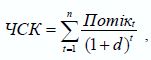 2.10. Реальна річна процентна ставка _____________________________.2.11. Обчислення реальної річної процентної ставки має базуватися на припущенні, що договір залишається дійсним протягом погодженого строку та що Кредитодавець і Позичальник виконають свої обов’язки на умовах та у строки, визначені в договорі.Якщо договір про споживчий кредит містить умови, що дозволяють зміну процентної ставки або інших платежів за послуги Кредитодавця, включених до загальних витрат за споживчим кредитом при обчисленні реальної річної процентної ставки, і така зміна не може бути визначена на момент обчислення, реальна річна процентна ставка обчислюється на основі припущення, що процентна ставка та інші платежі за послуги Кредитодавця залишатимуться незмінними та застосовуватимуться протягом строку дії договору про споживчий кредит.НАРАХУВАННЯ ТА СПЛАТА ПРОЦЕНТІВ ЗА ЦИМ ДОГОВОРОМ.3.1 Позичальник сплачує Кредитодавцю проценти за користування Кредитом у валюті кредиту, по фіксованій процентній ставці _________ відсотків річних яка є незмінною протягом усього строку договору. Нарахування процентів здійснюється за період з моменту списання коштів з поточного рахунку Кредитодавця до моменту повернення коштів на поточний рахунок Кредитодавця, виключно в межах строку кредитування, визначеного п.1.1. цього договору.Нарахування процентів за цим Договором здійснюється з урахуванням числа днів у календарному році (вихідних, святкових та неробочих днів включно). Кількість днів у році приймається за 365 (366). Нарахування процентів провадиться один раз на місяць на залишок заборгованості Позичальника за період з першого по останнє число місяця.3.2. Датою сплати процентів є день зарахування необхідної суми на поточний рахунок Кредитодавця. 3.3. Порядок повернення кредиту та сплати процентів за користування споживчим кредитом, включно із кількістю платежів, їх розміром та періодичністю внесення, розраховується у вигляді графіка платежів. 3.4. Погашення кредиту та процентів за користування кредитом відбувається в такому порядку: в першу чергу сплаті підлягають проценти за користування кредитом, а в другу чергу – сума кредиту. У разі недостатності суми здійсненого платежу для виконання зобов'язання за цим Договором про споживчий кредит у повному обсязі ця сума погашає вимоги Кредитодавця у такій черговості:1) у першу чергу сплачуються прострочена до повернення сума кредиту та прострочені проценти за користування кредитом;2) у другу чергу сплачуються сума кредиту та проценти за користування кредитом;3) у третю чергу сплачуються неустойка та інші платежі відповідно до цього Договору.3.5. Встановлений договором розмір фіксованої процентної ставки не може бути збільшено в односторонньому порядку.УМОВИ ЗАБЕЗПЕЧЕННЯ КРЕДИТНИХ РЕСУРСІВ.4.1 Забезпеченням виконання зобов'язань за даним Договором є ______________________________________________________________________________ (найменування предмета застави: устаткування, товари в обороті, транспортний засіб тощо) відповідно до додатково укладеного договору застави.4.2.  Позичальник зобов'язується застрахувати на весь період дії даного договору на користь Кредитодавця предмет застави, переданий у забезпечення виконання зобов'язань за даним Договором, на умовах, погоджених з Кредитодавцем відповідно укладається договір страхування.ВІДПОВІДАЛЬНІСТЬ СТОРІН ЗА НЕВИКОНАННЯ АБО НЕНАЛЕЖНЕ ВИКОНАННЯ УМОВ ДОГОВОРУ.5.1. Позичальник, який прострочив виконання грошового зобов'язання, на вимогу Кредитодавця зобов'язаний сплатити суму боргу з урахуванням встановленого індексу інфляції за весь час прострочення, а також три проценти річних від простроченої суми, Позичальник несе відповідальність, визначену цим Договором та (або) чинним законодавством України. Порушенням Договору є його невиконання або неналежне виконання, тобто виконання з порушенням умов, визначених змістом цього Договору. Не несе відповідальності за порушення Договору, якщо воно сталося не з його вини (умислу чи необережності). 5.2. Пеня за невиконання зобов’язання щодо повернення кредиту та процентів за ним не може перевищувати подвійної облікової ставки Національного банку України, що діяла у період, за який сплачується пеня, та не може бути більшою за 15 відсотків суми простроченого платежу.5.3. Сукупна сума неустойки (штраф, пеня), нарахована за порушення зобов’язань Позичальника на підставі договору, не може перевищувати половини суми, одержаної Позивачем за таким договором, і не може бути збільшена за домовленістю сторін.6. ПРАВА ТА ОБОВЯЗКИ СТОРІН.Кредитодавець (новий кредитор/колекторська компанія) має право:на отримання процентів за цим Договором;вимагати повернення суми кредиту;залучати колекторську компанію до врегулювання простроченої заборгованості;звертатися до третіх осіб у порядку та на умовах, передбачених статтею 25 Закону України «Про споживче кредитування», з метою інформування про необхідність виконання Споживачем зобов’язань за цим договором;зазначати у цьому договорі як поручителя або майнового поручителя особу, виключно у разі укладення з нею відповідного письмового договору.Кредитодавець зобов'язаний:передати Позичальнику у строки та у розмірі передбаченому цим Договором грошові кошти;надати Позичальнику  інформацію, визначену ст.12 Закону України «Про фінансові послуги та державне регулювання ринків фінансових послуг»;повідомити Позичальника про необхідність укладення договорів щодо супровідних послуг третіх осіб, пов’язаних з отриманням, обслуговуванням та поверненням кредиту, у разі якщо такі послуги були визначені як обов’язкові для отримання кредиту.Позичальник має право:розпоряджатися переданими грошовими коштами;вимагати передачі коштів у строки та у розмірі передбаченому цим Договором;доступу до інформації щодо діяльності Кредитодавця у відповідності та обсягах, передбачених ст. 12 Закону України «Про фінансові послуги та державне регулювання ринків фінансових послуг»;звернутися до Національного банку України у разі порушення Кредитодавцем, новим кредитором та/або колекторською компанією законодавства у сфері споживчого кредитування, у тому числі порушення вимог щодо взаємодії із споживачами при врегулюванні простроченої заборгованості (вимог щодо етичної поведінки);звернутися до суду з позовом про відшкодування шкоди, завданої у процесі врегулювання простроченої заборгованості.Позичальник зобов'язаний:повернути кредит у строки та у розмірі передбаченому цим Договором;сплатити проценти за цим Договором.укласти необхідні договори щодо супровідних послуг третіх осіб, пов’язаних з отриманням, обслуговуванням та поверненням кредиту, у разі якщо такі послуги були визначені як обов’язкові для отримання кредиту.6.5. Позичальник має право протягом 14 календарних днів з дня укладення договору відмовитися від договору без пояснення причин, у тому числі в разі отримання ним грошових коштів. 6.6 Про намір відмовитися від договору про споживчий кредит споживач повідомляє Кредитодавця у письмовій формі (у паперовому вигляді або у вигляді електронного документа, створеного згідно з вимогами, визначеними Законом України "Про електронні документи та електронний документообіг") до закінчення строку, встановленого в п. 6.5.Якщо Позичальник подає повідомлення не особисто, воно має бути засвідчене нотаріально або подане і підписане представником за наявності довіреності на вчинення таких дій. Право на відмову від Договору не застосовується щодо: 1) договорів про споживчий кредит, виконання зобов’язань за якими забезпечено шляхом укладення нотаріально посвідчених договорів (правочинів); 2) споживчих кредитів, наданих на придбання робіт (послуг), виконання яких відбулося до закінчення строку відмови від договору про споживчий кредит, встановленого п.6.5 Договору. 6.7. Протягом семи календарних днів з дати подання письмового повідомлення про відмову від договору Позичальник зобов’язаний повернути Кредитодавцю грошові кошти, одержані згідно з цим Договором, та сплатити проценти за період з дня одержання коштів до дня їх повернення за ставкою, встановленою Договором.6.8. Позичальник не зобов’язаний сплачувати будь-які інші платежі у зв’язку з відмовою від договору.6.9.  Відмова від договору є підставою для припинення договорів щодо супровідних послуг, що були визначені як обов’язкові для отримання кредиту, укладених Позичальником. Кредитодавець або третя сторона зобов’язані повернути Позичальнику кошти, сплачені ним за такі супровідні послуги, не пізніш як протягом 14 календарних днів з дня подання письмового повідомлення про відмову від Договору, якщо такі послуги не були фактично надані до дня відмови Позичальника від договору у порядку, визначеному законодавством.6.10. Позичальник має право в будь-який час повністю або частково достроково повернути споживчий кредит, у тому числі шляхом збільшення суми періодичних платежів. Позичальник обов’язково повинен повідомити Кредитодавця про намір дострокового повернення споживчого кредиту з оформленням відповідного документа.Якщо Позичальник скористався правом повернення споживчого кредиту шляхом збільшення суми періодичних платежів, Кредитодавець зобов’язаний здійснити відповідне коригування зобов’язань споживача у бік їх зменшення та на вимогу Позичальника надати йому новий графік платежів. 6.11. Позичальник у разі дострокового повернення кредиту сплачує Кредитодавцю проценти за користування кредитом та вартість усіх послуг, пов’язаних з обслуговуванням та погашенням кредиту, за період фактичного користування кредитом.6.12. Кредитодавцю забороняється відмовляти Позичальнику в прийнятті платежу у разі дострокового повернення кредиту.Кредитодавцю забороняється встановлювати Позичальнику будь-яку плату, пов’язану з достроковим поверненням споживчого кредиту. Умова договору, що передбачає сплату Позичальником будь-якої плати у разі дострокового повернення споживчого кредиту, є нікчемною.6.13. У разі затримання Позичальником сплати частини кредиту та/або процентів щонайменше на один календарний місяць, а за споживчим кредитом, забезпеченим іпотекою, та за споживчим кредитом на придбання житла - щонайменше на три календарні місяці Кредитодавець має право вимагати повернення споживчого кредиту, строк виплати якого ще не настав, в повному обсязі.Кредитодавець зобов’язаний у письмовій формі повідомити Позичальника про таку затримку із зазначенням дій, необхідних для усунення порушення, та строку, протягом якого вони мають бути здійснені.6.14. У разі отримання вимоги від Кредитодавця відповідно до умов договору, платежі або повернення споживчого кредиту здійснюються Позичальником протягом 30 календарних днів, а за споживчим кредитом, забезпеченим іпотекою, та за споживчим кредитом на придбання житла - 60 календарних днів з дня одержання від Кредитодавця повідомлення про таку вимогу. Якщо протягом цього періоду Позичальник усуне порушення умов договору, вимога Кредитодавця втрачає чинність.6.15. Кредитодавець має право відмовити Позичальнику в укладенні договору у разі ненадання Позичальником документів чи відомостей про себе та свій фінансовий стан, що вимагаються законодавством або внутрішніми документами Кредитодавця.ПОРЯДОК ЗМІНИ І ПРИПИНЕННЯ ДІЇ ДОГОВОРУ.Зміст даного договору, а також відомості про фінансові операції, проведених відповідно до даного договору, визнаються сторонами конфіденційними та не підлягають розголошенню без згоди обох Сторін, за винятком випадків, передбачених чинним законодавством України.Даний договір набуває чинності з моменту підписання його Сторонами та діє до «___» _______________ 20____ року. Даний Договір може бути змінений або доповнений за взаємною згодою Сторін. Всі зміни та доповнення до даного договору повинні бути зроблені в письмовій формі й підписані Сторонами. Такі зміни та доповнення додаються до даного договору і є його невід'ємною частиною.Даний договір може бути продовжений за взаємною згодою Сторін, при цьому Сторони підписують відповідну додаткову угоду. Договір може бути достроково припинений  в судовому порядку за позовом  Позичальника або Кредитодавця з підстав передбачених законодавством.Позичальник має право достроково припинити цей Договір лише за умови дострокового повернення кредиту та сплати процентів за користування кредитом.У випадку дострокового припинення цього Договору Позичальник зобов’язаний сплатити Кредитодавцю всю суму несплаченого кредиту та нараховані проценти за фактичний строк користування кредитом, в день припинення Договору.Даний договір складений у 2-х оригінальних екземплярах, що мають рівну юридичну силу. Один екземпляр зберігається у Позичальника, один екземпляр зберігаються у Кредитодавця.За невиконання або неналежне виконання своїх зобов'язань за даним договором Сторони несуть відповідальність відповідно до діючого законодавства України. Якщо інше прямо не передбачено цим Договором або законодавством, зміни у цей Договір можуть бути внесені тільки за домовленістю Сторін, яка оформлюється додатковою угодою до цього Договору.Зміни у цей Договір набирають чинності з моменту належного оформлення Сторонами відповідної додаткової угоди до цього Договору, якщо інше не встановлено у самій додатковій угоді, цьому Договорі або у чинному в Україні законодавстві.Якщо інше прямо не передбачено цим Договором або законодавством, цей Договір може бути розірваний тільки за домовленістю Сторін, яка оформлюється додатковою угодою до цього Договору.Цей Договір вважається розірваним, припиненим з моменту належного оформлення Сторонами відповідної додаткової угоди до цього Договору, якщо інше не встановлено у самій додатковій угоді, цьому Договорі або у законодавстві. 7.14. Після підписання цього Договору, який відповідає умовам Правил надання коштів у позику, в тому числі і на умовах фінансового кредиту всі попередні переговори за ним, листування, попередні договори, протоколи про наміри та будь-які інші усні або письмові домовленості Сторін з питань, що так чи інакше стосуються цього Договору, втрачають юридичну силу.Підтвердження, що Позичальник  ознайомлений  з Правилами надання  коштів у позику, в тому числі і на умовах фінансового кредиту, з інформацією, зазначеною в ч. 2 статті 12 Закону України «Про фінансові послуги та державне регулювання ринків фінансових послуг» та інформацією, передбаченою ст.9 Закону України «Про споживче кредитування»Позичальник  ___________________________________________________ (ПІБ)                                             (особистий підпис)АДРЕСИ, РЕКВІЗИТИ ТА ПІДПИСИ СТОРІН.КРЕДИТОДАВЕЦЬ:			                                                      ПОЗИЧАЛЬНИК:_________________								        _________________Додаток 1до примірного договору про надання коштів у позику, в тому числі і на умовах фінансового кредиту (споживчий кредит) № 2Графік платежівЦим графіком встановлюється загальна вартість кредиту, реальна процентна ставка за договором, періодичність та розміри платежів з повернення кредиту, а саме:__________
-1Інформація за кожним видом платежу має зазначатися в окремій колонці таблиці (у разі розширення переліку платежів перелік колонок має бути доповнений).Цей графік укладено у 2 оригінальних примірниках по одному для кожної сторони.КРЕДИТОДАВЕЦЬ:				                                           ПОЗИЧАЛЬНИК:_________________								        _________________«ЗАТВЕРДЖЕНО»Рішенням № 20/08 єдиного учасникаТОВАРИСТВА З ОБМЕЖЕНОЮ ВІДПОВІДАЛЬНІСТЮ «ФАКТОРИНГОВА КОМПАНІЯ «МЕДІАНА ІНВЕСТ»
від 20 серпня 2021 року м. _____________             «____»  ____________ 20___ р.деЗВК - загальна вартість кредитуЗРК -загальний розмір кредиту, тобто сума коштів, які надані та/або можуть бути надані Позичальнику за договором ЗВСК - загальні витрати за споживчим кредитом, тобто витрати Позичальника, пов'язані з отриманням, обслуговуванням та поверненням кредиту, уключаючи проценти за користування кредитом, комісії та інші обов'язкові платежі за супровідні послуги Кредитодавця, пов'язані з наданням, обслуговуванням і поверненням кредиту (уключаючи комісії за обслуговування кредитної заборгованості, юридичне оформлення та інші платежі), кредитного посередника (за наявності) та третіх осіб [комісії за розрахунково-касове обслуговування банку, у якому відкритий рахунок кредитодавця (під час зарахування коштів у рахунок погашення споживчого кредиту), страхові та податкові платежі, збори на обов'язкове державне пенсійне страхування, біржові збори, платежі за послуги державних реєстраторів, нотаріусів та інших осіб, а також інші обов'язкові платежі], які сплачуються Позичальником згідно з вимогами законодавства України та/або умовами договору про споживчий кредит (крім платежів, що згідно із законодавством України не включаються до загальних витрат за споживчим кредитом)деЧСК-чиста сума кредиту, тобто сума коштів, які видаються Позичальнику або перераховуються на рахунок отримувача в момент видачі кредиту, розрахована як загальний розмір кредиту (ЗРК), який визначено згідно з умовами договору про споживчий кредит, мінус сума всіх платежів Позичальника за супровідні послуги за кредитом на дату видачі кредиту, уключаючи комісії та інші обов'язкові платежі за супровідні послуги Кредитодавця, кредитного посередника (за наявності) та третіх осіб, сплачені за рахунок власних коштів споживача та за рахунок споживчого кредитуd-реальна річна процента ставка, яка точно дисконтує всі майбутні грошові платежі Позичальника за кредитом до чистої суми виданого кредитуΣ-знак сумиt-порядковий номер періоду дії договору про споживчий кредит (місяць або день)n-загальна залишкова кількість періодів дії договору про споживчий кредит (місяців або днів) на дату розрахункуПотікt-сума коштів, яку Позичальник сплачує Кредитодавцю, кредитному посереднику (за наявності) та третім особам за споживчим кредитом. До Потоку включаються платежі в погашення основного боргу за споживчим кредитом, проценти за користування ним, комісії та інші обов'язкові платежі за супровідні послуги Кредитодавця, кредитного посередника (за наявності) та третіх осіб, які сплачуються відповідно до умов отриманого кредиту та пов'язані з отриманням, обслуговуванням і поверненням кредиту№ з/пДата видачі кредиту/дата платежуКількість днів у розрахунковому періодіЧиста сума кредиту/сума платежу за розрахунковий період, грнВиди платежів за кредитомВиди платежів за кредитомВиди платежів за кредитомВиди платежів за кредитомВиди платежів за кредитомВиди платежів за кредитомВиди платежів за кредитомВиди платежів за кредитомВиди платежів за кредитомВиди платежів за кредитомВиди платежів за кредитомВиди платежів за кредитомРеальна річна процентна ставка, %Загальна вартість кредиту, грн№ з/пДата видачі кредиту/дата платежуКількість днів у розрахунковому періодіЧиста сума кредиту/сума платежу за розрахунковий період, грнсума кредиту за договором/погашення суми кредитупроценти за користування кредитомплатежі за супровідні послугиплатежі за супровідні послугиплатежі за супровідні послугиплатежі за супровідні послугиплатежі за супровідні послугиплатежі за супровідні послугиплатежі за супровідні послугиплатежі за супровідні послугиплатежі за супровідні послугиплатежі за супровідні послугиРеальна річна процентна ставка, %Загальна вартість кредиту, грн№ з/пДата видачі кредиту/дата платежуКількість днів у розрахунковому періодіЧиста сума кредиту/сума платежу за розрахунковий період, грнсума кредиту за договором/погашення суми кредитупроценти за користування кредитомкредитодавцякредитодавцякредитодавцякредитного посередника (за наявності)кредитного посередника (за наявності)третіх осібтретіх осібтретіх осібтретіх осібтретіх осібРеальна річна процентна ставка, %Загальна вартість кредиту, грн№ з/пДата видачі кредиту/дата платежуКількість днів у розрахунковому періодіЧиста сума кредиту/сума платежу за розрахунковий період, грнсума кредиту за договором/погашення суми кредитупроценти за користування кредитомза обслуговування кредитної заборгованостікомісія за надання кредитуінші послуги кредитодавця-1комісійний збірінша плата за послуги кредитного посередника-1за розрахунково-касове обслуговуванняпослуги нотаріусапослуги оцінювачапослуги страховикаінші послуги третіх осіб-1Реальна річна процентна ставка, %Загальна вартість кредиту, грн1234567891011121314151617181ХХХХ2ХХ3ХХ...ХХnХХУсьогоХ